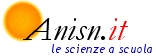 Associazione Nazionale degli Insegnanti di Scienze Naturali -UMBRIAAssemblea annuale 2016 della Sezione Umbria dell’ANISN, aperta a tutti gli insegnanti di Scienze delle Scuole di ogni ordine e gradoVERBALE N° 32Il giorno 25 Gennaio 2016, è stata regolarmente convocata dalla Presidente, Luigina Renzi, l’Assemblea Regionale dell’Anisn-Umbria presso il Liceo Scientifico – Convitto Nazionale “Principe di Napoli” di Assisi, sede pro-tempore dell’Associazione, con le seguenti modalità:Ore 15:30 – 16:00Presentazione da parte del prof. Nicola Bonomo (3Des, Verona)La Sfera Didattica uno strumento per la didattica immersiva in classeOre 16:00 – 18:00Assemblea dei sociOrdine del Giorno1) Attività Anisn Umbria svolte nell’anno 2015: considerazioni e valutazione (Renzi, Piccioni, Ercoli)2) Olimpiadi delle Scienze Naturali 2016 (Piccioni, Pedullà)3) Giochi delle Scienze Sperimentali 2016 per la scuola secondaria di 1° grado (Piccioni, Fioroni)4) Presentazione del programma del Convegno Anisn - Foligno Agosto 20165) Bilancio consuntivo 2015 (De Florio)6) Bilancio di previsione 2016 (De Florio)7) Varie ed eventuali	Nel corso dell’assemblea sarà possibile rinnovare la quota sociale per il 2016Presiede Luigina Renzi, verbalizza Gabriela Gabrielli.Sono presenti i Proff: Renzi, Piccioni, Ercoli, De Florio, Gabrielli, Pedullà, Figoli, Gatti, Fioroni, Fisauli, Bazzoffia, Locchi, Di Cola Alessandro. Alla prima parte dell’assemblea (la sfera didattica) partecipa la dirigente del Liceo “Principe di Napoli” e 15 studenti dello stesso liceo.Introduce i lavori la presidente Luigina Renzi salutando, ringraziando i presenti e presentando il prof. Nicola Bonomo.	Il prof. Bonomo nel presentare “La Sfera Didattica uno strumento per la didattica immersiva in classe” fa riferimento al concetto del “mondo in mano”, quindi storicamente dai mappamondi ai planetari, al progetto NOAA (National Oceanic Atmospheric Administration); da questo progetto deriva l’idea di Sfera didattica. Le caratteristiche di tale strumento didattico sono: illuminazione dall’interno, può essere usato con un elevato numero di persone, è molto interattivo permettendo di mantenere costante l’attenzione, ha il fermo-immagine, le dimensioni della sfera possono essere aumentate. Il prof. Bonomo presenta alcune delle possibili mappe che possono essere utilizzate: sole, pianeti, oceani, fosse, deserti, correnti, sismicità, meteorologia, tettonica, tsunami, vulcani, la terra nel tempo geologico. Dal catalogo del NOAA possono essere utilizzate 400 mappe e filmati per superficie sferica. La dirigente del liceo “Principe di Napoli chiede alcuni chiarimenti sulle possibiltà di utilizzo ed il costo della “Sfera Didattica” che è di 3.800 € + IVA.Alle ore 16: 20 si procede alla discussione dei punti all’o.d.g. dell’ASSEMBLEA DEI SOCI ANISN.1) Attività Anisn Umbria svolte nell’anno 2015: considerazioni e valutazione 	Prende la parola la prof.ssa Ercoli che riferisce delle attività Starlight 2015: Laboratori con le scuole, “Un americano in Italia”. I documenti, le relazioni delle attività svolte sono state inviate al Direttivo, ma per ulteriore conoscenza verranno di nuovo inviate allo stesso e poi a tutti i soci. Per il 2016 si programmerà la stessa attività che prevede un incontro pomeridiano con gli insegnanti ed una visita serale all’osservatorio di Monteporziano. Nel 2015 in occasione dell’Anno Internazionale della Luce è stato realizzato il Festival Storico Archeologico che ha coinvolto l’istituto comprensivo di Castiglion del Lago. Inoltre la ricerca su “Didattica delle discipline scientifiche” si è conclusa, grazie alle informazioni fornite dai docenti, con un articolo che è già stato pubblicato. A Maggio ci sarà un’iniziativa per il transito di Mercurio su Giove.L’associazione Starlight ha realizzato nel 2015 e realizzerà nel 2016 anche attività presso la biblioteca degli Armeni ed osservazioni dalla Torre degli Sciri di Perugia. La stessa associazione si è proposta per contibuire al progetto “Perugia 1416”.La prof.ssa Renzi informa che presso la sua scuola è stata curata da Starlight l’attività che ha permesso la costruzione di un canocchiale. Ricorda inoltre che ha curato lo svolgimento del Workshop a Spoleto il 20 Ottobre 2015 “Geologia dei terremoti” organizzato dalla sezione Anisn Umbria in collaborazione con l'Istituto di Geofisica e Vulcanologia di Roma, di Bologna ed il centro di Documentazione Eventi Estremi e Disastri di Spoleto nell'ambito della Settimana del Pianeta Terra. Due le conferenze effettuate: una della prof.ssa E. Guidoboni e l’altra del prof. G. Valensise. I documenti della giornata sono disponibili per i soci nel sito dell’Anisn Umbria.Si decide di anticipare la discussione dei punti 4, 5, 6.4) Presentazione del programma del Convegno Anisn - Foligno Agosto 2016La presidente Renzi spiega ai presenti che il Convegno che ogni tre anni l’Anisn Nazionale realizza anche per il rinnovo delle cariche, quest’anno, su richiesta di componenti del direttivo nazionale e di altri soci, si farà in Umbria con sede presso il Laboratorio di Scienze Sperimentali di Foligno.La prof.ssa Renzi illustra ai presenti la bozza di progamma, si sofferma in particolare su Date, Tema, Finalità, Conferenze, Uscite sul territorio, Attività laboratoriali, Finanziamenti, Sponsor, Quota d’iscrizione, Partecipazione organizzativa di studenti della scuola di Spoleto e di altre scuole secondo il progetto scuola-lavoro. In seguito ad osservazioni, suggerimenti e proposte il programma viene definito. Prima del Convegno è prevista la scuola estiva sulla didattica IBSE, curata dalla prof.ssa Pascucci,   su attività di formazione sulla metodologia IBSE in collaborazione con il piano nazionale SID.La scuola estiva IBSE è prevista per i giorni 25 (pomeriggio)-26-27 Agosto, il convegno Nazionale Anisn per i giorni 29-30-31. Domenica 28 saranno organizzate due attività opzionali: la gola del Bottaccione e, secondo la proposta del prof. Marco Fisauli, un’escursione lungo un tratto del sentiero Italia da Castelluccio a Forche Canapine.I programmi del Convegno e della scuola estiva saranno esaminati dal Direttivo Nazionale, che si riunirà il 30 Gennnaio, ed in quella sede verrà stabilito il finanziamento. La prof.ssa Gatti invita il direttivo e tutti gli altri soci, in occasione del convegno e della scuola estiva, a cercare di coinvolgere attivamente tutti gli iscritti dell’Anisn Umbria, contattandoli anche personalmente. I presenti concordano con l’invito e la finalità espressa dalla prof.ssa Gatti.Il programma del Convegno Nazionale Anisn e della scuola estiva IBSE sono ALLEGATI al presente verbale.5) Bilancio consuntivo 2015 	La prof.ssa De Florio illustra, nelle sue varie voci, il bilancio consuntivo 2015. Non ci sono osservazioni, perciò all’unanimità si approva il bilancio consuntivo 2015 che viene di seguito allegato.ANISN– Sezione  Umbria - sede Liceo Scientifico –Convitto Nazionale“Principe di Napoli”Assisi       Il Tesoriere : De Florio Rosa			  Il Presidente: Luigina Renzi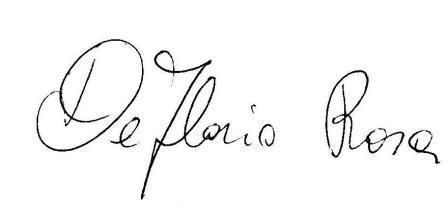 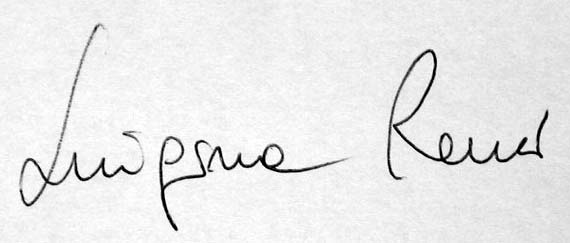     -------------------------------------	            	------------------------------------------Perugia, 25-01-2016Dati Sezione:C.F. 02774640540 Vice Presidente: Piccioni Emanuele (e-mail: emanuele.piccioni@tiscali.it  - recapito: Via S.Fortunato, 5 - Assisi)Segretario: Gabrielli Gabriela ((e-mail: gabrielli.gabri@gmail.com  Via Migno, 11 06083 Bastia Umbra (PG)Presidente: Luigina Renzi (e-mail: renzig@hotmail.com - recapito: Fraz. S. Silvestro 20 – Spoleto)6) Bilancio di previsione 2016 	La prof.ssa De Florio presenta e commenta le voci del bilancio previsivo 2016. Nessuna osservazione da parte dei presenti. Il bilancio di previsione 2016 viene approvato all’unanimità e di seguito allegato.ANISN– Sezione  Umbria - sede Liceo Scientifico –Convitto Nazionale“Principe di Napoli”Assisi     Il Tesoriere De Florio Rosa 			  Il Presidente Luigina Renzi -------------------------------------				------------------------------------------Perugia, 24-01-2016Dati Sezione:C.F. 02774640540 Vice Presidente: Piccioni Emanuele (e-mail: emanuele.piccioni@tiscali.it  - recapito: Via S.Fortunato, 5 - Assisi)Segretario: Gabrielli Gabriela ((e-mail: gabrielli.gabri@gmail.com  Via Migno, 11 06083 Bastia Umbra (PG)Presidente: Luigina Renzi (e-mail: renzig@hotmail.com - recapito: Fraz. S. Silvestro 20 – Spoleto)2) Olimpiadi delle Scienze Naturali 2016. 	Per l’edizione 2015 le scuole partecipanti sono state: 4 per il solo Biennio, 5 per il solo Triennio, 3 per Biennio e Triennio: 35 studenti per il Biennio, 39 per il Triennio. Alla Fase Nazionale sono stati ammessi 2 studenti del Biennio e 2 studenti del Triennio. La studentessa F. Conti ha meritato il 1° posto alla Fase Nazionale svoltasi a Castellammare di Stabia e la medaglia d’argento alle IBO svoltesi in Danimarca.Per l’edizione 2016 ci sono delle novità: le scuole con più indirizzi possono partecipare con uno o più indirizzi e saranno considerate come numero di scuole corrispondente al n° di indirizzi per i quali si sono iscritti. La quota di partecipazione eventualmente versata consente di considerare la stessa scuola come socio collettivo.Le prove del Triennio saranno di due tipi: Biologia e Scienze della Terra. Ogni studente potrà partecipare ad una delle due sezioni o BIO o SDT. Il n° di studenti che da ogni scuola verrà ammesso alla Fase Regionale verrà stabilito dopo la verifica del n° di scuole partecipanti, in considerazione anche della capienza della sede che sarà sempre il Laboratorio di Scienze Sperimentali di Foligno.3) Giochi delle Scienze Sperimentali 2016 per la scuola secondaria di 1° grado 	All’edizione 2015 hanno partecipato 6 scuole, 144 alunni nella fase d’istituto, 24 alla Fase Regionale, 3 alunni sono stati ammessi alla Fase Nazionale di Castellammare di Stabia perché risultanti 3°, 15° e 16° su 459 partecipanti alle diverse fasi regionali. Uno di questi ha onorato la sua partecipazione risultando quarto nella graduatoria nazionale. L’edizione 2016 avrà le stesse modalità degli anni precedenti.Terminata la discussione dei punti all’o.d.g la riunione si chiude alle ore 18:40.La presidente							La segretariaLuigina Renzi							Gabriela GabrielliBILANCIO CONSUNTIVO ANNO SOCIALE 2015BILANCIO CONSUNTIVO ANNO SOCIALE 2015BILANCIO CONSUNTIVO ANNO SOCIALE 2015BILANCIO CONSUNTIVO ANNO SOCIALE 2015EntrateUsciteRiporto attivo anno 20141698.84Olimpiadi di Scienze Naturali+Giochi Scienze Sperimentali196,17Quote sociali n. 20600.00Giornate di formazione per insegnantiWorkosphop Spoleto 550,33Riversamento tesoreria334.00Riversamento Quote Nazionale (2014)360.00Contributo Comuni UmbriRiversamento Quote Nazionale (2015)240.00Rimborso viaggio Olimpiadi46,80Starlight “Un americano a Perugia”400,00Spese Cancelleria14,15Spese bancarie100,00Spese postali0Olimpiadi dei Piccoli0Totale entrate980,80Totale uscite1 860,65A pareggio 818,68Totale a pareggio2 679.64Totale a pareggio2 679.64BILANCIO PREVISIVO ANNO SOCIALE 2015BILANCIO PREVISIVO ANNO SOCIALE 2015BILANCIO PREVISIVO ANNO SOCIALE 2015BILANCIO PREVISIVO ANNO SOCIALE 2015EntrateUsciteRiporto attivo anno 2015818.68Olimpiadi di Scienze Naturali+Giochi Scienze Sperimentali600,00Quote sociali n. 30900.00Giornate di formazione per insegnanti300,00Riversamento Quote Nazionale360.00Spese Settimana Astronomia400,00Spese Cancelleria30,00Spese bancarie100,00Spese postali30,00Olimpiadi dei Piccoli200.00Totale entrate1718.68Totale uscite1660.00A pareggio 58.68Totale a pareggio1718.68Totale a pareggio1718.68